Nom : ………………………………………		Date : …………………………………………Farde bleue, partie « Contrôles »Les déterminants.Lis le texte suivant, souligne les déterminants et relie-les aux noms qu’ils déterminent.Ce matin, je suis parti au magasin pour m’acheter quelques jeux vidéo. Après avoir cherché une place de parking pour ma voiture, j’ai été voir le vendeur pour avoir son avis.Il m’a dit : « J’ai dans ma réserve cinq nouveaux jeux ! ».Je lui ai répondu que je n’avais que cent euros dans mon portefeuille.Après avoir hésité plusieurs minutes, j’ai pris ce jeu de course et cette manette sans fil. Je les ai rangés dans un sac.Recopie les déterminants que tu as soulignés au bon endroit.Dét articles : …………………………………………………………………………………………………Dét possessifs : ……………………………………………………………………………………………Dét démonstratifs : ………………………………………………………………………………………Dét numéraux : ………………………………………………………………………………………………Dét indéfinis : …………………………………………………………………………………………………Complète les phrases avec des déterminants articles. …… soir, j’ai reçu …… coup de fil ……… président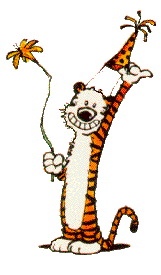  …… facteur a mis …… paquets dans …… boîte …… lettres.Complète les phrases avec des déterminants démonstratifs.Il a acheté ……… vieille voiture.……… enfants ne sont pas fatigués.…… avion a atterri sur …… toit !Complète les phrases avec des déterminants indéfinis.Il y ……………………… mois que je ne l’ai pas vu.……………………… feuilles traînent par terre.Il a ………………… chaises que d’élèves.Complète les phrases avec des déterminants possessifs.…… frère a rangé …… affaires dans …… sac.Les voisins ont revendu …………… voitures ;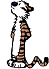 ………… manteaux sont dans la cour.…………… maman nous a fait des crêpes.Nous devons partager ……… affaires.Complète les phrases avec des déterminants numéraux.Il a ………… euros dans sa poche.Il faudra acheter …………… jus de pomme.Mets les groupes nominaux suivants au pluriel.Une pomme : …………………………Ce cahier : ……………………………Ta sœur : ……………………………L’arbre : …………………………….Cette feuille : ……………………Au pied : ……………………………Notre maison : ……………………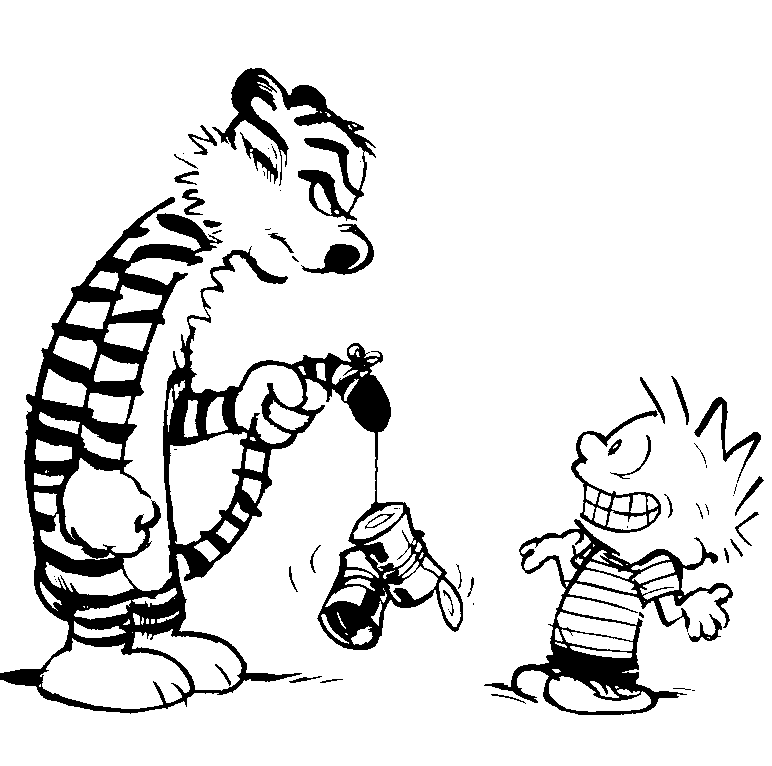 